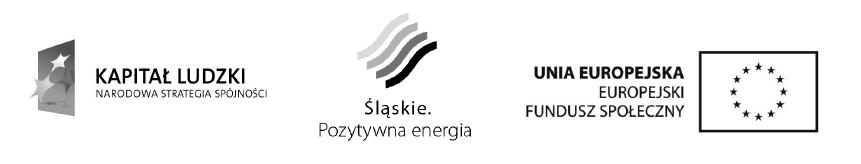 FORMULARZ OFERTOWYSzczerbice, dnia……………….Imię i nazwisko:…..................................................... adres:.................…..................................................... …................................................................................ telefon:….................................................................... e:mail........................................…..............................Szkoła Podstawowa im. Zygmunta Biernackiego w SzczerbicachW odpowiedzi na zapytanie ofertowe zamieszczone na stronie internetowej https://bip.gaszowice.pl przedstawiam swoją osobę na stanowisko: - realizatora zajęć z …………………………………….  w ramach realizowanego projektu „Ja też chcę zostać przedszkolakiem!”  realizowanego w Priorytecie IX, Działanie 9.1 „Wyrównywanie szans edukacyjnych i zapewnienie wysokiej jakości usług edukacyjnych  świadczonych w systemie oświaty”, Poddziałanie 9.1.1 „Zmniejszenie nierówności w stopniu upowszechnienia edukacji przedszkolnej” Programu Operacyjnego Kapitał Ludzki współfinansowanego ze środków Unii Europejskiej w ramach Europejskiego Funduszu Społecznego. Ponadto: - oświadczam, iż zapoznałem/zapoznałam się z warunkami udziału w postępowaniu; - oświadczam, iż spełniam wymagane warunki udziału w postępowaniu; - oświadczam, iż posiadam wymagane kwalifikacje; - przedstawiam swoją ofertę, która wynosi: ◦ prowadzący zajęcia z ………………………………: …...........................zł brutto za 1 godzinę przeprowadzonych zajęć, tj..............................zł brutto dla całości okresu umowy (164 godziny); Do niniejsze oferty dołączam: ◦ CV ◦ dokumenty potwierdzające doświadczenie:........................ ◦ program zajęć  .....................................................….......................................................... (podpis) Wyrażam zgodę na przetwarzanie moich danych osobowych dla potrzeb niezbędnych do realizacji procesu wynikającego z zatrudnienia w ramach projektu pn „Ja też chcę zostać przedszkolakiem!”  realizowanego w Priorytecie IX, Działanie 9.1 „Wyrównywanie szans edukacyjnych i zapewnienie wysokiej jakości usług edukacyjnych  świadczonych w systemie oświaty”, Poddziałanie 9.1.1 „Zmniejszenie nierówności w stopniu upowszechnienia edukacji przedszkolnej” Programu Operacyjnego Kapitał Ludzki współfinansowanego ze środków Unii Europejskiej w ramach Europejskiego Funduszu Społecznego zgodnie z ustawą z dnia 29 sierpnia 1997 r. o ochronie danych osobowych (Dz.U. z 2002 r. Nr 101, poz. 926 z późn. zm.).….......................................................... (podpis) * niepotrzebne skreślić